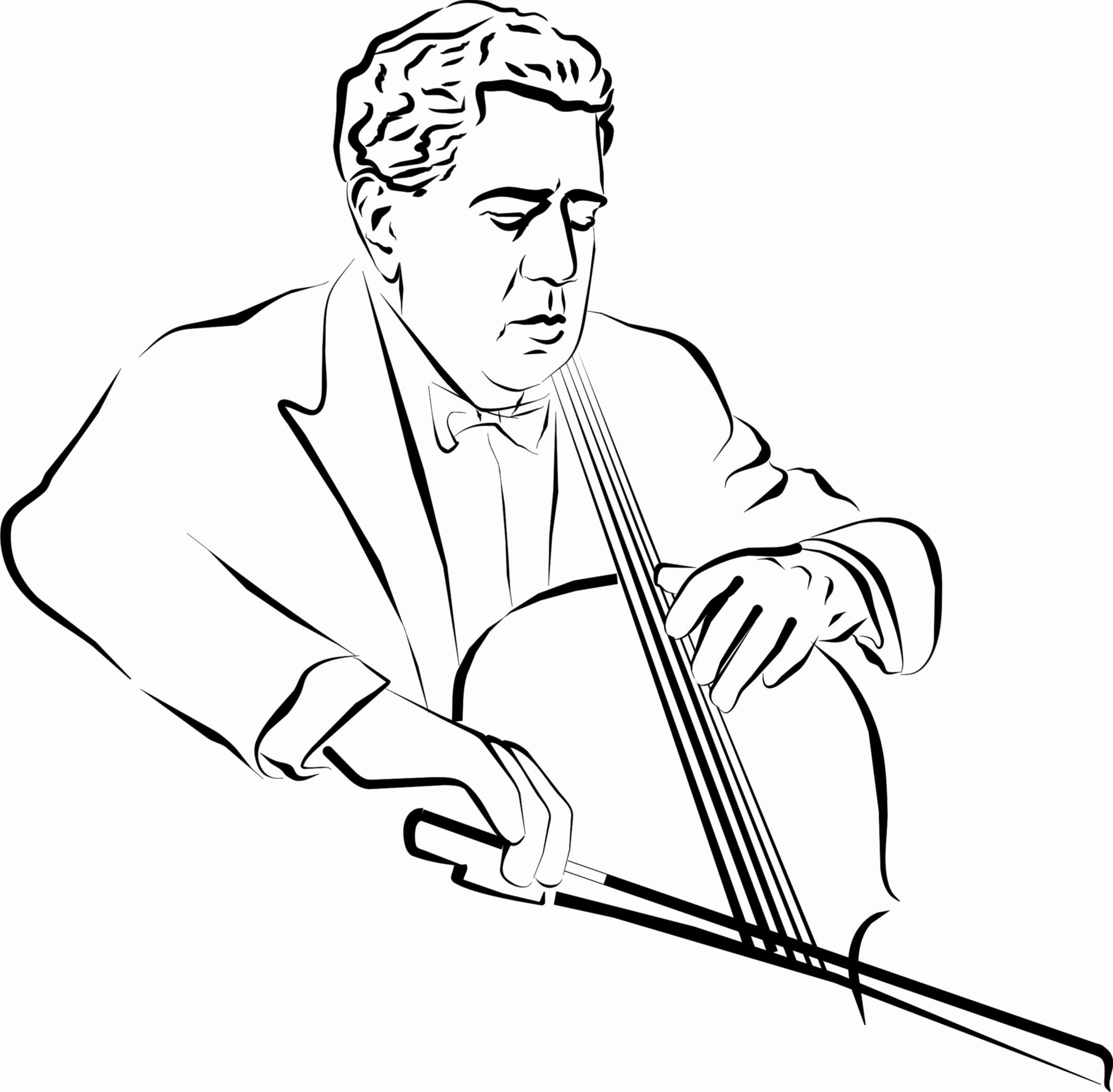 В Саратове завершился III Международный конкурс виолончелистов имени С.Кнушевицкого.История конкурса, посвященного родоначальнику русской школы виолончели Святославу Кнушевицкому, началась в 2012 году. Сегодня конкурс является единственным отдельным международным состязанием по специальности «виолончель». Конкурс проводится под патронатом Министерства культуры РФ.В III Международном конкурсе виолончелистов им. С.Кнушевицкого приняли участие 35 молодых виолончелиста из России, Беларуси, Казахстана, Узбекистана, Франции, Венгрии, Китая, Турции, Южной Кореи. В состав жюри под руководством ученика Кнушевицкого, профессора Московской государственной консерватории Игоря Гаврыша вошли известные музыканты России и мира: Сергей Усанов, Анатолий Катц, Владимир Тонха, Кирилл Родин,  Надежда Скворцова (Россия), Рахимжан Баспаев (Казахстан), Юрий Семёнов (Россия-Турция), Джузеппе Акуавива (Италия), Якоб Богаарт (Нидерланды), Мари-Терез Гризанти (Франция).В числе гостей конкурса музыканты, искусствоведы, музыкальные критики, импресарио, а также представители СМИ России и зарубежных стран.Прослушивания проходили по двум возрастным категориям: младшей (до 18 лет) и старшей (с 18 до 28). По итогам музыкальной эстафеты, международное судейство вынесло свое решение по наградам.Среди юниоров перую премию завоевал 14-летний виолончелист из Китая Чжай Зи Мо. Молодой музыкант начал заниматься в трехлетнем возрасте, сначала на фортепиано, а затем продолжил как виолончелист. Он уже является обладателем престижных премий и наград, к которым теперь добавилась и победа на международном конкурсе Кнушевицкого. Вторую премию жюри присудило Михаилу Махначу из Беларуси. Молодой музыкант учится МССМШ им. Гнесиных, много выступает, и это его первая награда. Третью премию разделили Бок Юл Джи (Республика Корея), Бахытжан Толжума (Казахстан) и Людмила Фунтикова (Россия).В старшей группе победа досталась сразу двум российским исполнителям: Рустему Хамидуллину и Дариме Цыремпиловой. Серебро получили Мадлен Дусо (Франция)) и Перлова Александра (Россия), бронзовыми призерами стали Станковский Андре (Венгрия) и Колодяжный Тимур (Россия).Дипломами «За лучший аккомпанемент на конкурсе» награждены Дорохова Татьяна (Москва), Родионова Ирина (Саратов), Абдыкадырова Жанель (Казахстан), Золина Элина (Саратов), Витантонио Марк (Франция).«Международный конкурс виолончелистов имени Кнушевицкого - это колоссальный вклад в отечественную музыкальную культуру, в поддержание ее развития, - отметил член жюри Владимир Тонха. Конкурс зарекомендовал себя очень высоко, вышел в число самых сильных музыкальных состязаний  Для участников - это колоссальная творческая мобилизация. Кроме того конкурс дает возможность общения со своими зарубежными коллегами. Для ребят это огромная школа. Большинство из них шагает на следующую творческую ступень. И это очень важно. У музыкантов очень хорошая память и когда мы видим, что человек талантлив, мы этого не забываем…».Пресс-служба Конкурса